Какие гласные обозначают два звука? Обведи.ё  а  у  я  ыПодчеркни слова, в которых все согласные звуки мягкие.                    Щука, Лёня, мышь, рука, мальчик, школа.Замени одну букву в слове  так, чтобы получилось новое слово. Какая из сказок является авторской? Обведи правильный ответ.а) 1           б) 2            в) 3           г) 4Подчеркни слова, в которых букв больше, чем звуков: 
Яблоко, солнце,  якорь, коньки, тополь, медвежонок, ель. Подчеркни только те слова, которые нельзя разделить для переноса. 
Олень, станция, оса, метро, горка, летняя, сок, шея, река.  Соедини картинки с подходящими по смыслу словами.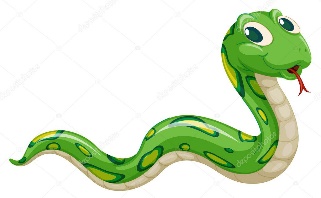 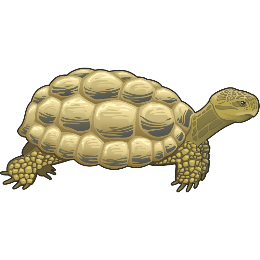 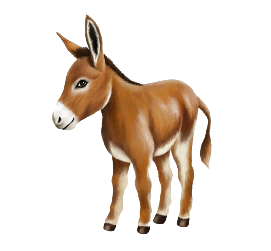 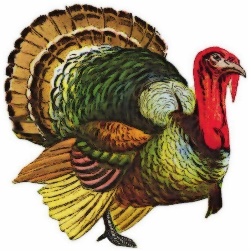 Расшифруй название сказки                                       ЛОБОКОК – КОЛОБОКМОТРЕКЕ  –   ________________________ПЕКАР – ________________________ОРМЗОКО – _____________________КАШУЗОЛ – ____________________Разгадайте ребусы.  Составь лесенку слов на букву М, чтобы каждое последующее слово было на одну букву больше предыдущего.М__ __
М__ __ __
М__ __ __ __
М __ __ __ __ __ 
 Прочитай предложения. Вставь пропущенные слова, используя слова для справок. Правильно расставь ударение в одинаково написанных словах.
Мы сегодня ели     _______________________.Комар подлетел к    _______________________.Молоко налили в     _______________________.Дети посещают        _______________________.Слова для справок: уху, кружки.  Угадай и запиши ответ. Сделай буквенную запись слов, предварительно подобрав проверочное слово:____________                __________              ____________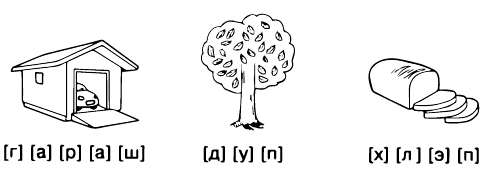  Образуй и запиши новые слова, переставляя буквы (не изменяя их количество): ложа_____________ тьма ______________ образ ____________ пион ______________  Соедини фразеологизмы (устойчивые выражения) с фразами. Соедини линиями фамилии авторов и их произведения.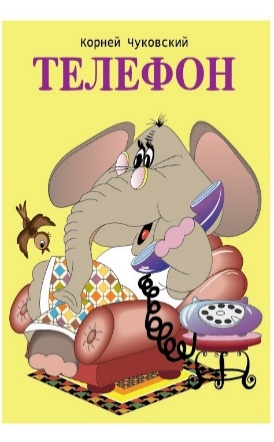 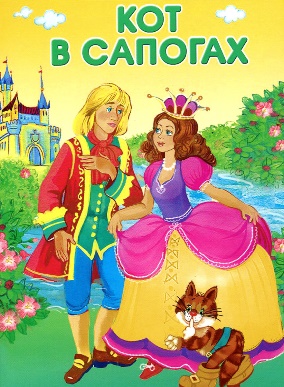 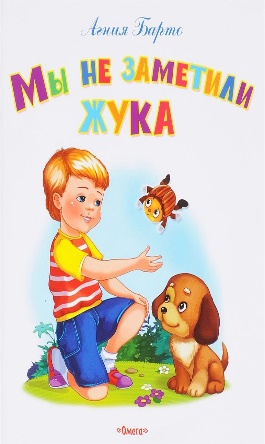 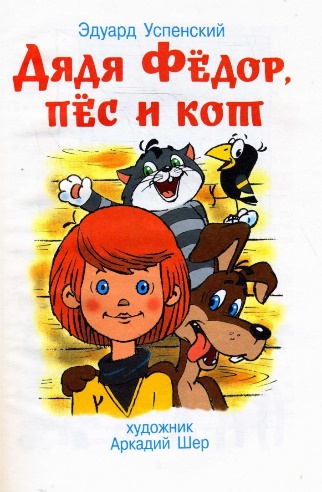 ЩЕКА (хищная рыба)                  РУЧКА (водоём)                           МОШКА (маленький зверёк)       КОРОВА (на голове у короля)     1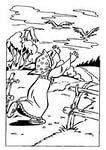 2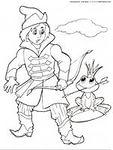  3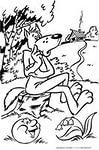    4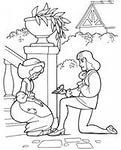 Упрям  как Надут   какПолзёт   какИзворотлив как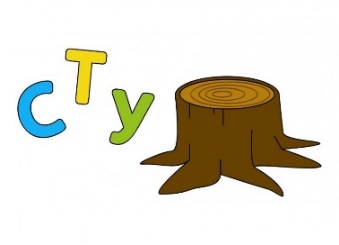 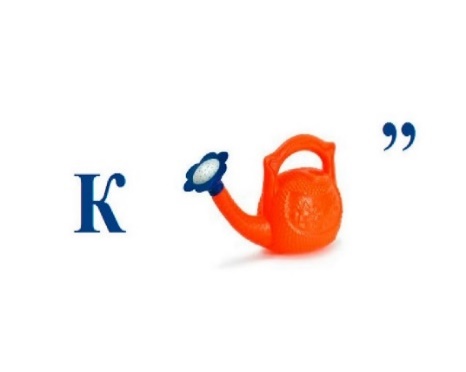 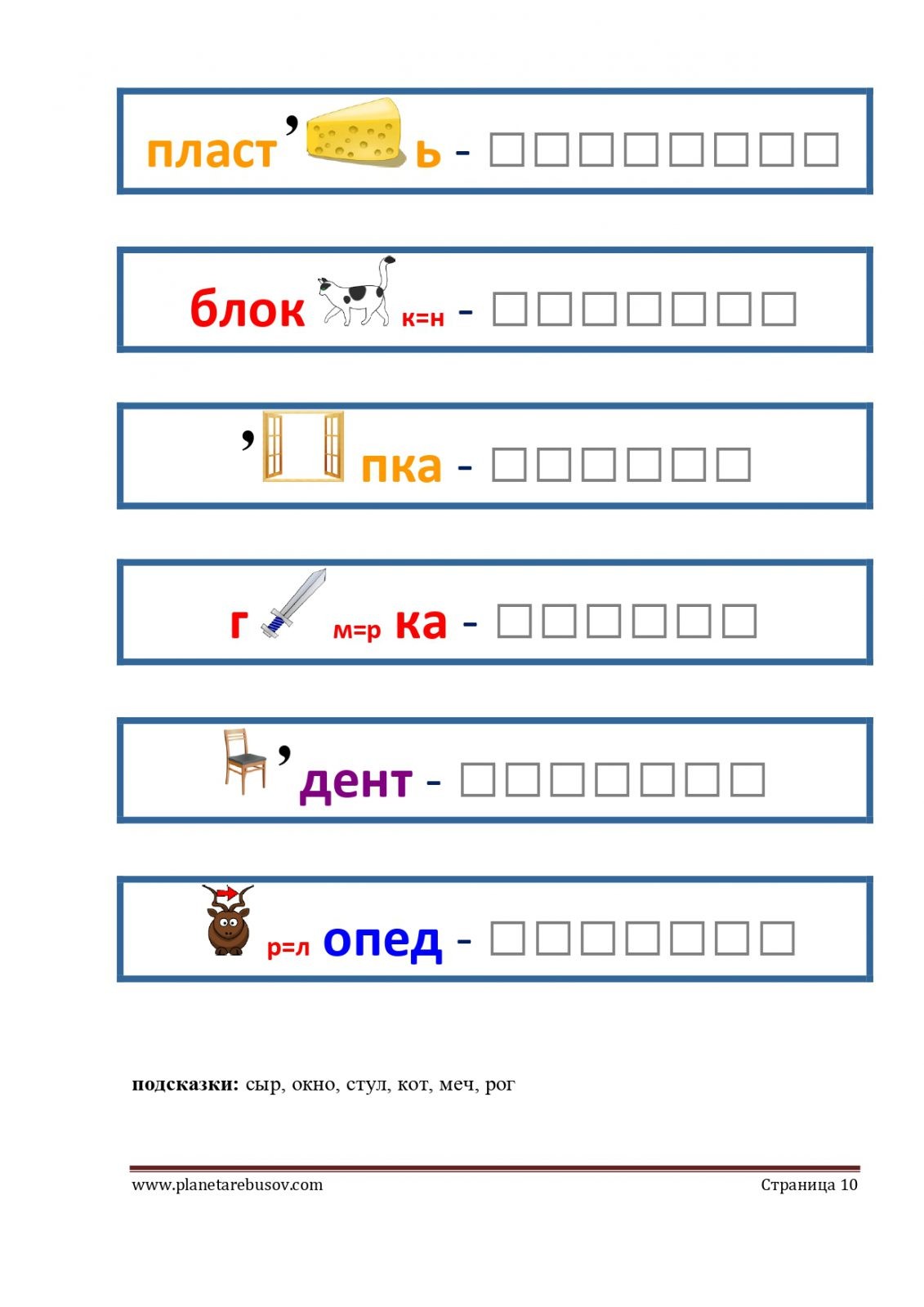 Жилище бабы ЯгиСамая первая книга каждого ученикаВыросла большая – пребольшаяКто ушёл от зайца, от волка, от медведя?Самый хитрый зверь в     народных сказкахКто из обитателей болота   стал женой царевичаДуша в пятки ушлаОБМАНЫВАТЬОчки втиратьОЧЕНЬ МАЛОКак снег на головуИСПУГАТЬСЯКот наплакалВНЕЗАПНОК.ЧуковскийЭ.УспенскийА.БартоШ.Перро